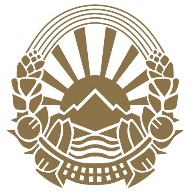 Република Северна МакедонијаМинистерство за транспорт и врски___________________________________ПРЕДЛОГ НА ЗАКОН ЗА ИЗМЕНУВАЊЕ И ДОПОЛНУВАЊЕ НА ЗАКОНОТ ЗА ЈАВНА ЧИСТОТА Скопје, 2019 годинаПРЕДЛОГ НА ЗАКОН ЗА ИЗМЕНУВАЊЕ И ДОПОЛНУВАЊЕ НА ЗАКОНОТ ЗА ЈАВНА ЧИСТОТАЧлен 1Во Законот за јавна чистота („Службен весник на РМ“ бр.111/08, 64/09, 88/10, 114/10, 23/2011, 53/11, 80/12, 163/13, 44/15, 147/15 и 31/16) во членот 7 зборовите „Република Македонија“ се заменуваат со зборовите  „Република Северна Македонија“.Член 2Членот 27 се менува и гласи:„При вршење на инспекциски надзор општинскиот комунален инспектор, комуналниот инспектор на општините во градот Скопје односно комуналниот инспектор на градот Скопје и државниот комунален инспектор изрекува инспекциски мерки за отстранување на утврдените неправилности и недостатоци согласно Законот за инспекциски надзор.Ако при вршењето на инспекцискиот надзор општинскиот комунален инспектор, комуналниот инспектор на општините во градот Скопје односно комуналниот инспектор на градот Скопје и државниот комунален инспектор утврди недостатоци согласно со член 26 од овој закон со решение изрекува опомена и определува рок во кој субјектот на инспекциски надзор е должен да ги отстрани неправилностите и недостатоците, утврдени со записник.Против решението на инспекторот од ставот (2) на овој член, може да се изјави жалба во рок од 15 дена од денот на приемот на решението до надлежниот орган за одлучување во втор степен.Жалбата поднесена против решението од ставот (3) на овој член не го одложува неговото извршување.“Член 3Во членот 28 став 1 зборовите „став 1“ се заменуваат со зборовите „став 2“.Член 4Членот 29 се менува и гласи:„Глоба во износ од 1.000 до 1.500 евра во денарска противредност ќе му се изрече за прекршок на правното лице, ако:не обезбеди редовно и квалитетно одржување на јавната чистота и чистење на снегот на јавните површини,врши одржување на јавната чистота без поседување на дозвола (членови 7 и 9 став 2),постапува спротивно на одредбите на членот 14 и 14-а од овој закон.Глоба во износ од 300 евра во денарска противредност за прекршокот од ставот 1 на овој член ќе му се изрече и на одговорното лице во правното лице.“                                                                                  Член 5Во членот 29-а став 1 зборовите „3.000 евра“ се заменуваат со зборовите „250 евра“.Во ставот 2 зборовите „2.000 евра“ се заменуваат со зборовите „250 евра“.Во ставот 3 зборовите „3.000 евра“ се заменуваат со зборовите „250 евра“.Во ставот 4 зборовите „2.000 евра“ се заменуваат со зборовите „250 евра“.Член 6Во членот 30 зборовите „500 евра“ се заменуваат со зборовите „150 евра“.                                                                                  Член 7Во членот 32 став 1 зборовите „3000 евра“ се заменуваат со зборовите „1.000 до 1.500 евра“.Ставот 2 се менува и гласи:„Глоба во износ од 300 евра во денарска противредност за прекршокот од ставот 1 на овој член ќе му се изрече и на одговорното лице во правното лице.“					Член 8Во членот 33 ставот се менува и гласи:„Глоба во износ од 40 евра во денарска противвредност ќе му се изрече на физичко лице, ако:“					Член 9Во членот 33-а зборовите „150 до 200 евра“ се заменуваат со зборовите „150 евра“.                                                                                     Член 10Во членот 34 став 1 зборовите „2.000 евра“ се заменуваат со зборовите „800 до 1.200 евра“.Во ставот 2 зборовите „2.000 евра“ се заменуваат со зборовите „250 евра“.Ставот 3 се менува и гласи:„Глоба во износ од 250 евра во денарска противредност за прекршокот од ставот 1 на овој член ќе му се изрече и на одговорното лице во правното лице.“		Член 11Во членот 35 став 1 зборовите „3.000 евра“ се заменуваат со зборовите „1.000 до 1.500 евра“.Во ставот 2 зборовите „3.000 евра“ се заменуваат со зборовите „250 евра“.                                                                                      Член 12Во членот 37 став 1 зборовите „1.000 евра“ се заменуваат со зборовите „500 до 700 евра“.Ставот 2 се менува и гласи:„Глоба во износ од 250 евра во денарска противредност за прекршокот од ставот 1 на овој член ќе му се изрече и на одговорното лице во правното лице.“ Член 13Во членот 37-а став (1) зборовите „25 до 50 евра“ се заменуваат со зборовите „30 евра“.Во ставот (2) зборовите „25 до 50 евра“ се заменуваат со зборовите „30 евра“.Во ставот (3) зборовите „25 до 50 евра“ се заменуваат со зборовите „30 евра“.                                                                                      Член 14Во членот 38 став 2 по зборовите „прекршочен платен налог“ се додаваат зборовите „согласно Законот за прекршоците“.Ставот 4 се брише.Во ставот 5 зборовите „Република Македонија“ се заменуваат со зборовите  „Република Северна Македонија“.                                                                                     Член 15Во членот 38-а став 2 по зборовите „прекршочен платен налог“ се додаваат зборовите „согласно со Законот за прекршоците“.Во ставот 3 треттата реченица се брише.Во ставот 5 зборовите „Република Македонија“ се заменуваат со зборовите  „Република Северна Македонија“.             					 Член 16Во членот 40 став 2 зборот „мандатен“ се заменува со зборот „прекршочен“.Во ставот 3 зборот „мандатен“ се заменува со зборот „прекршочен“.Во ставот 4 зборовите „Законот за прекршоците и“ се бришат.Во ставот 7 зборовите „мандатниот платен налог има сила на извршна исправа и службеното лице ќе го достави до органот надлежен за присилно извршување за негово извршување“ се заменуваат со зборовите „службеното лице ќе поднесе барање за поведување на прекршочна постапка до надлежен суд, а зборовите „мандатниот платен налог“ во втората реченица се заменуваат со зборовите „прекршочен платен налог“.Во ставот 9 зборот „мандатниот“ се заменува со зборот „прекршочниот“.Во ставот 12 зборот „мандатен“ се заменува со зборот „прекршочен“.		Член 17По членот 40-б се додаваат нови членови 40-в и 40-г, кои гласат:					 „Член 40-вПрекршочната постапка за прекршоците предвидени со овој закон не може да се поведе ниту да се води ако поминат две години од денот кога е сторен прекршокот.Застареност на прекршочно гонење настанува во секој случај кога ќе измине два пати толку време колку што според закон се бара за застареност на прекршочно гонење.		Член 40-гИзречената прекршочна санкција за прекршоците предвидени со овој закон не може да се изврши ако од денот на правосилноста на одлуката за прекршокот поминат две години.Застареност на прекршочната санкција настанува во секој случај кога ќе измине два пати толку време колку што според закон се бара за застареност на извршувањето.“					Член 18Членот 42-а се брише.		Член 19Започнатите постапки од извршен инспекциски надзор, како и започнатите прекршочни постапки ќе продолжат согласно законот по кој биле започнати.Член 20Овој закон влегува во сила осмиот ден од денот на објавувањето во „Службен весник на Република Северна Македонија“.